ТЕХНИЧЕСКОЕ ОБСЛУЖИВАНИЕЗадание для обучающихся группы Сл-19 п/о на 13.04.2020 года.Написать опорный конспект лекции по теме: ТЕХНИЧЕСКОЕ ОБСЛУЖИВАНИЕ РУЛЕВОГО УПРАВЛЕНИЯ АВТОМОБИЛЕЙ.1. Написать методы определения неисправностей (диагностика) рулевого управления.2.Написать как производится проверка и осмотр деталей рулевого управления.3.Написать как производится проверка свободного хода рулевого колеса у автомобилей с гидроусилителем 4.Написать операции при проведении ЕО, ТО-1, ТО-2.Ответы отправлять мне на электронную почту pav.npet@mail.ru до 14.04.2020 г.На сайте техникума есть учебник «Техническое обслуживание автомобилей» И.С. ТуревскийГлава 20 §20.1- 20.2 страница 367ЛЕКЦИОННЫЙ МАТЕРИАЛ: 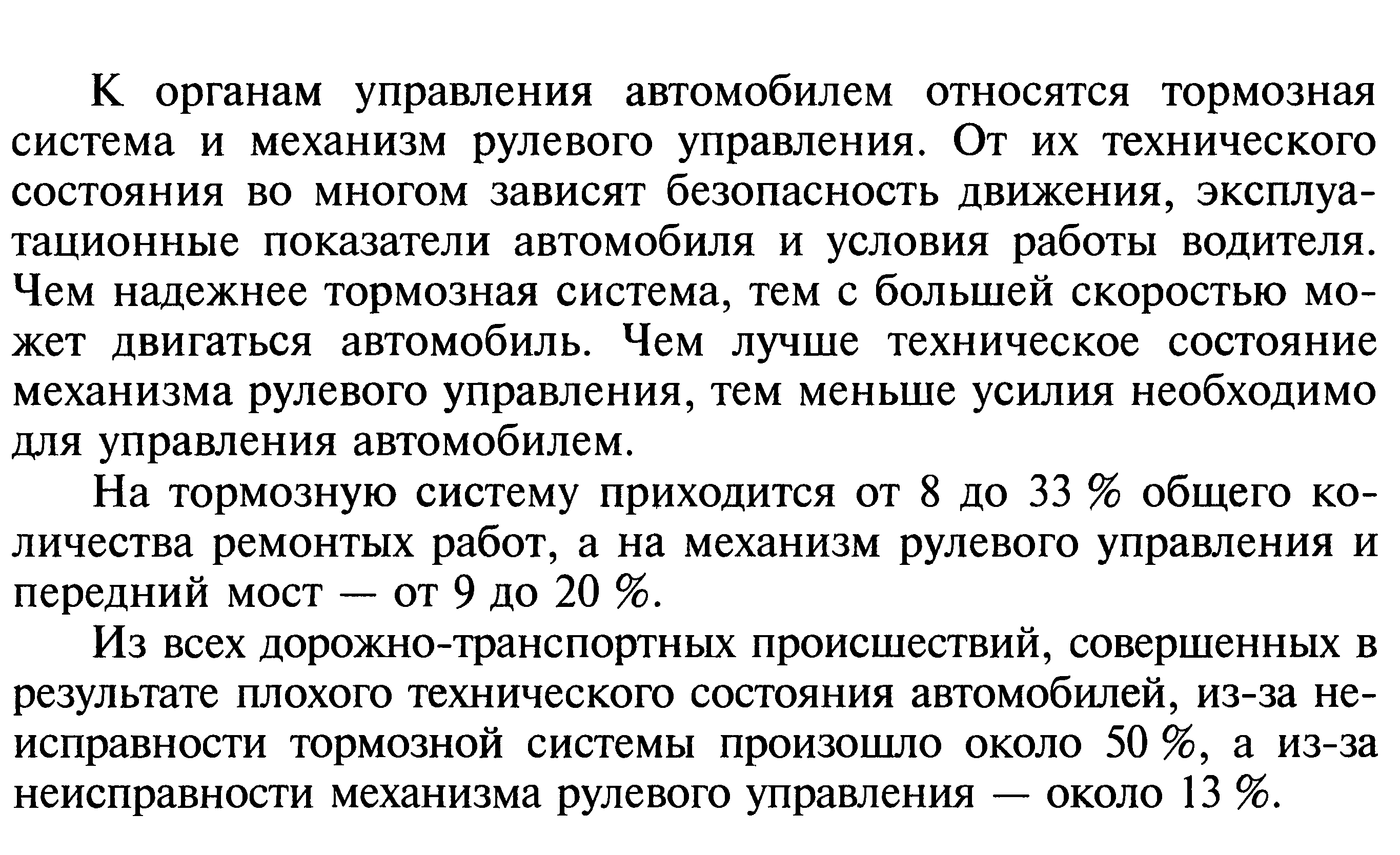 Требования, предъявляемые к техническому состоянию механизмов управления автомобиля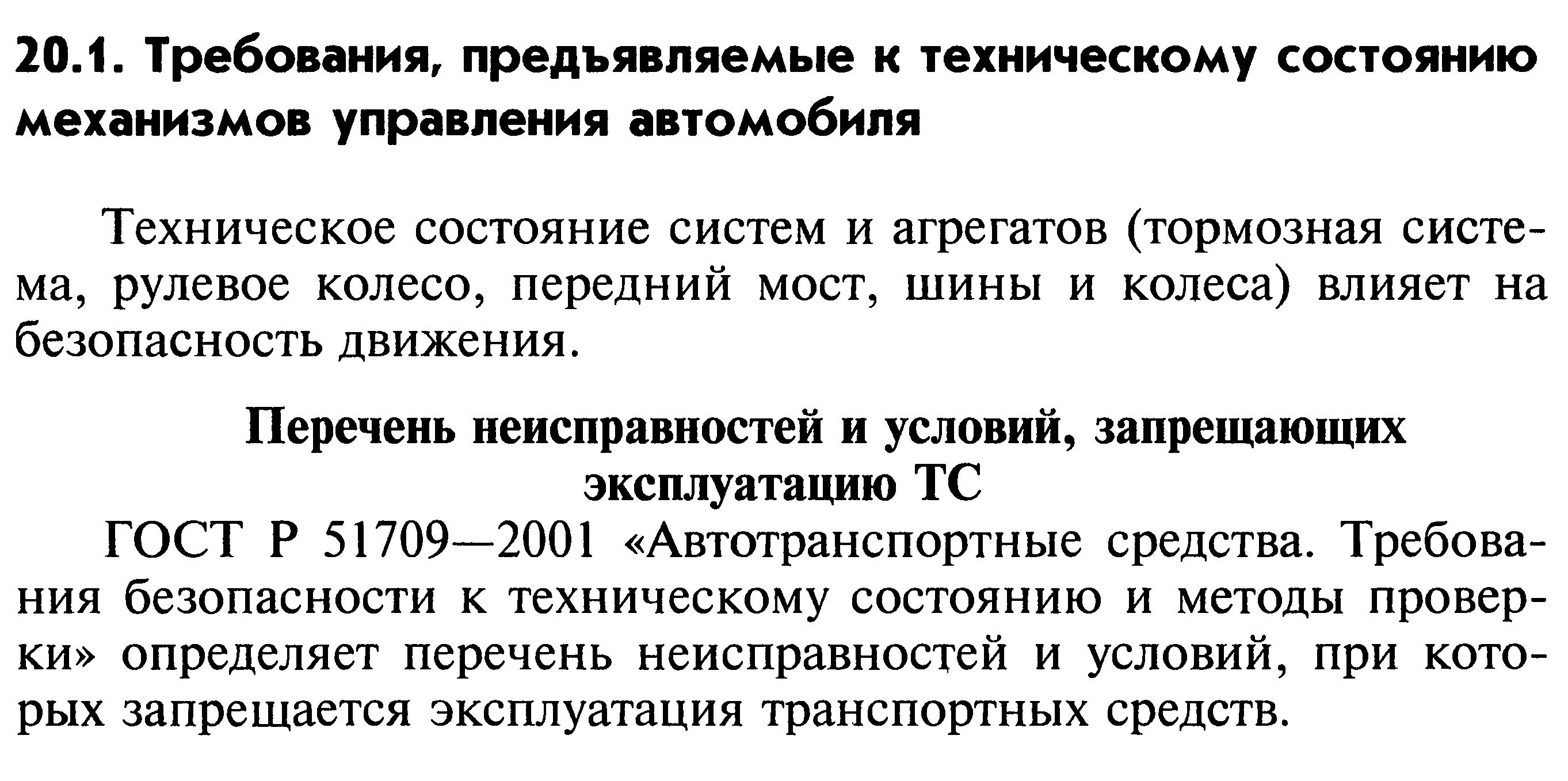 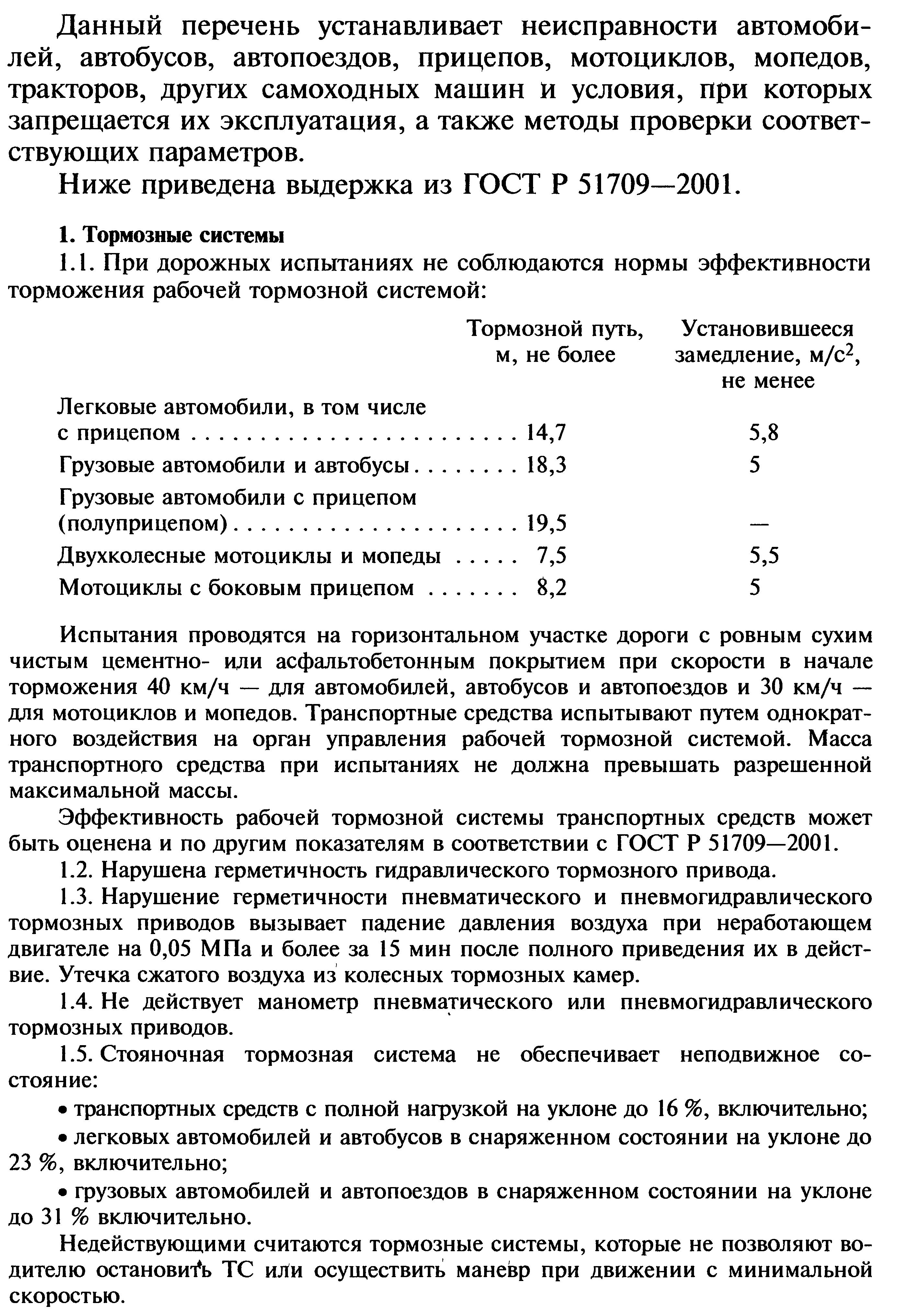 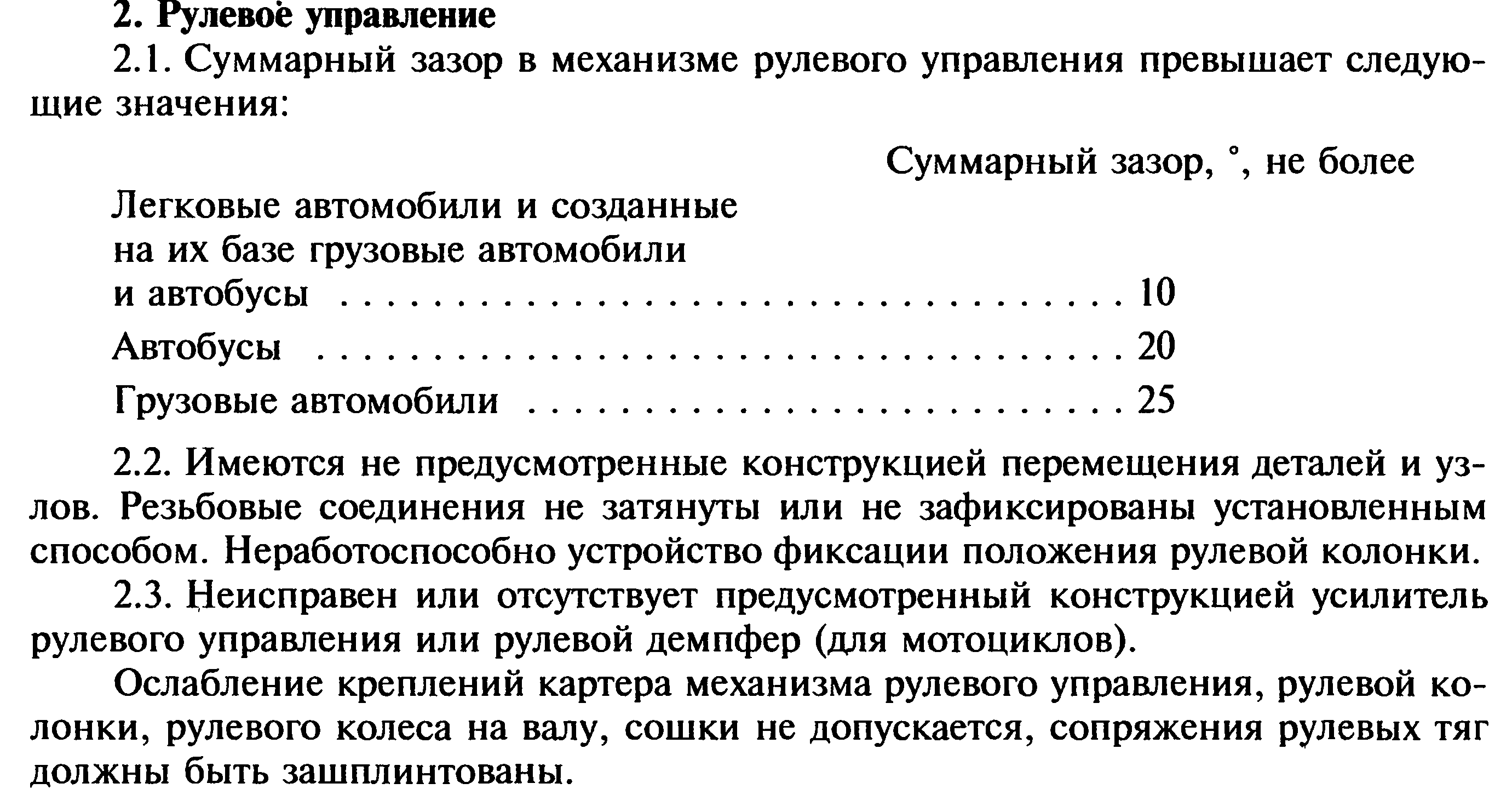 ТЕХНИЧЕСКОЕ СОСТОЯНИЕ МЕХАНИЗМОВ РУЛЕВОГО УПРАВЛЕНИЯ И БЕЗОПАСНОСТЬ ДВИЖЕНИЯ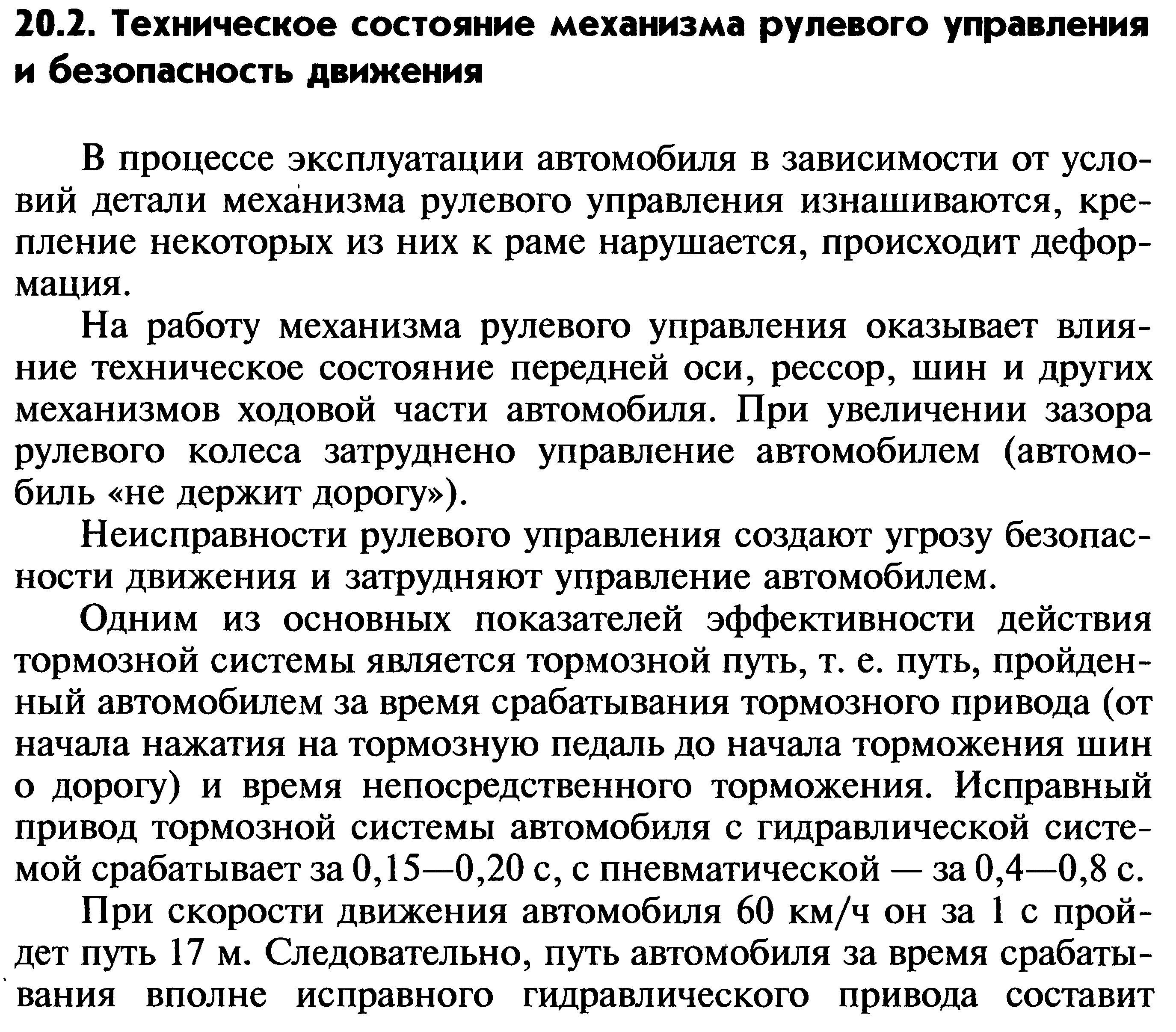 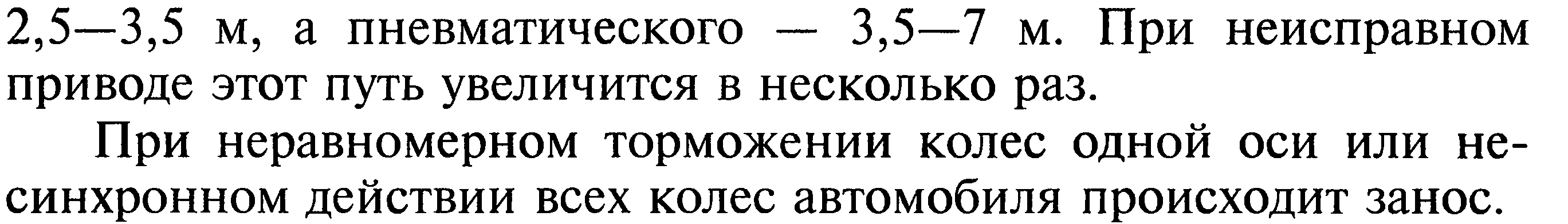 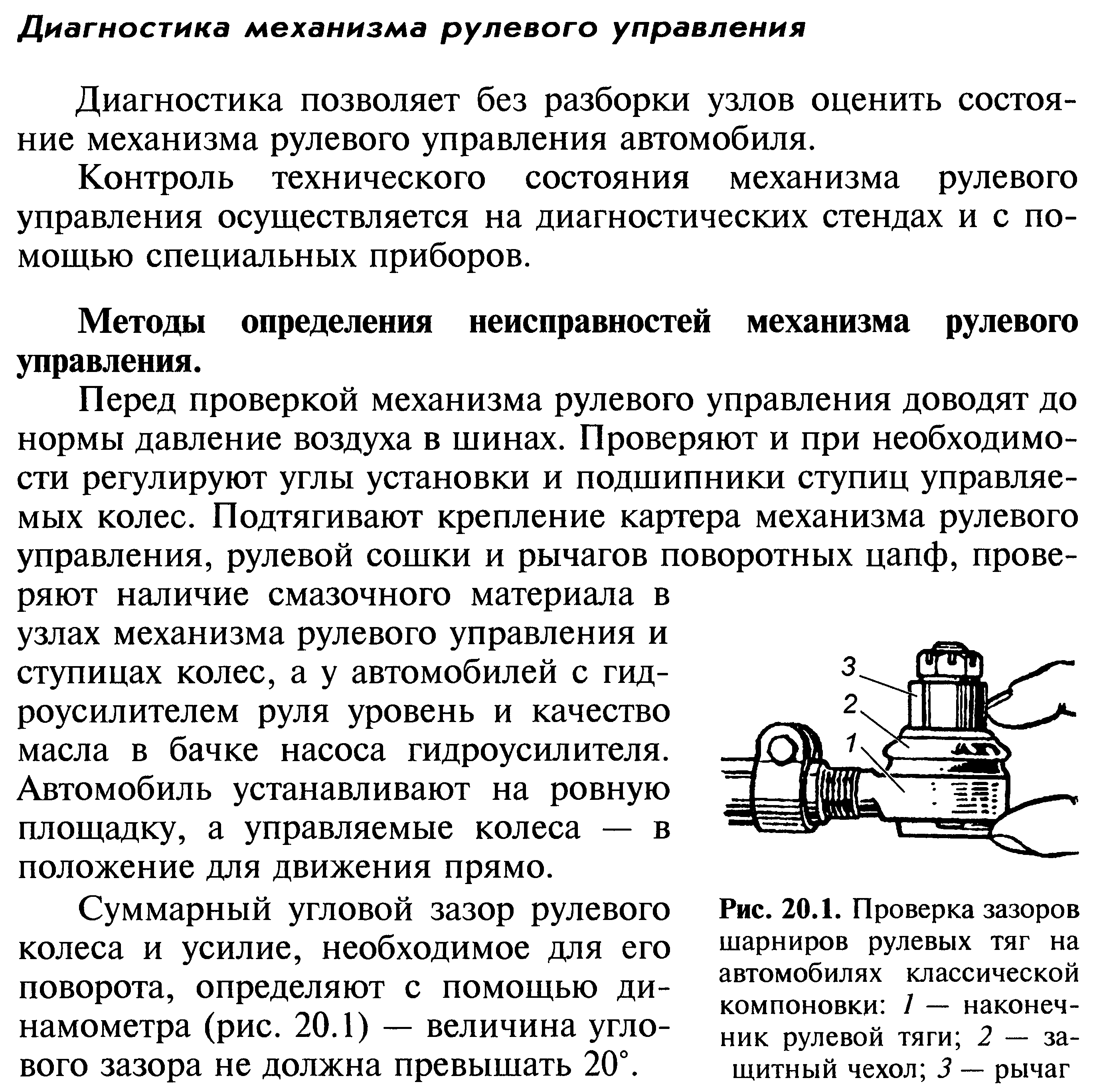 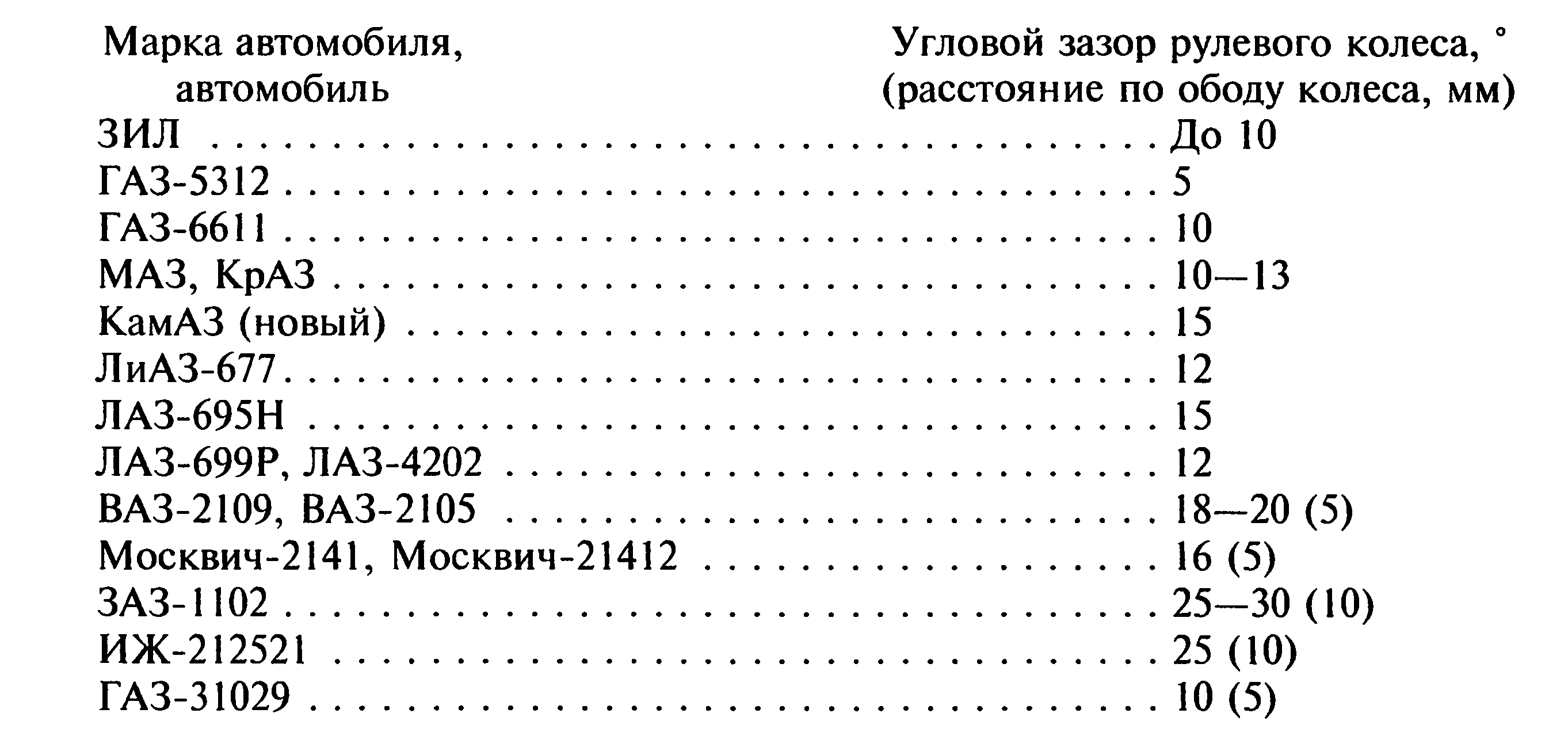 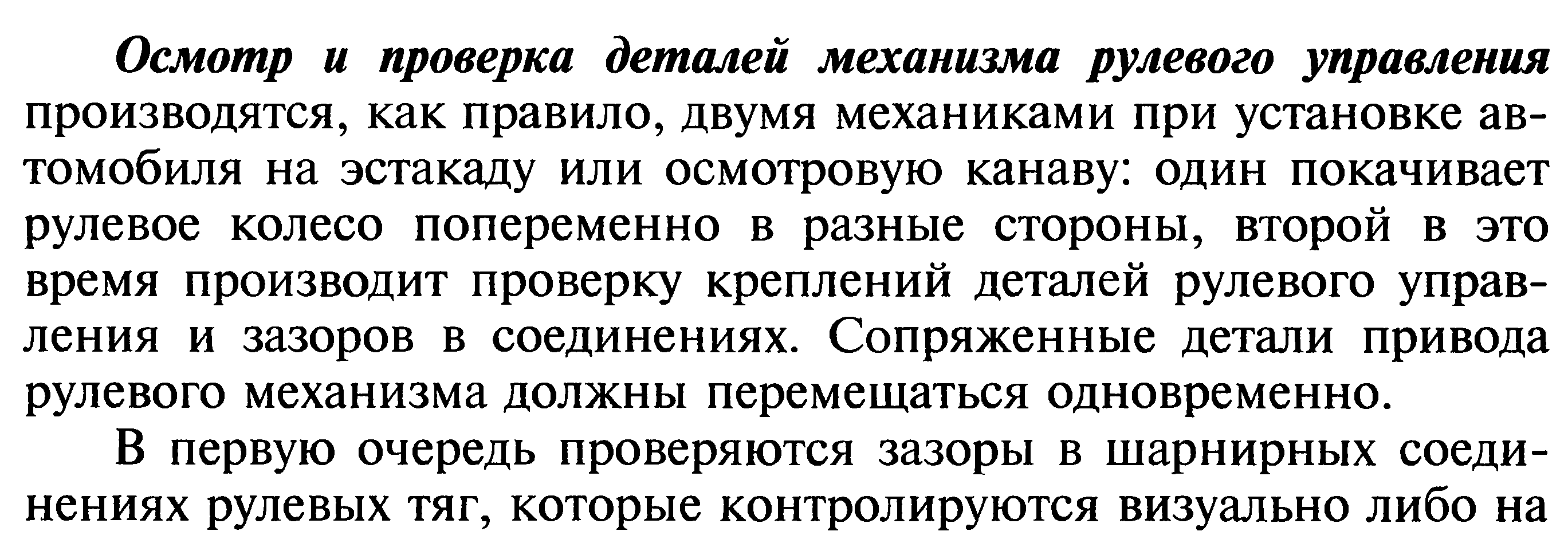 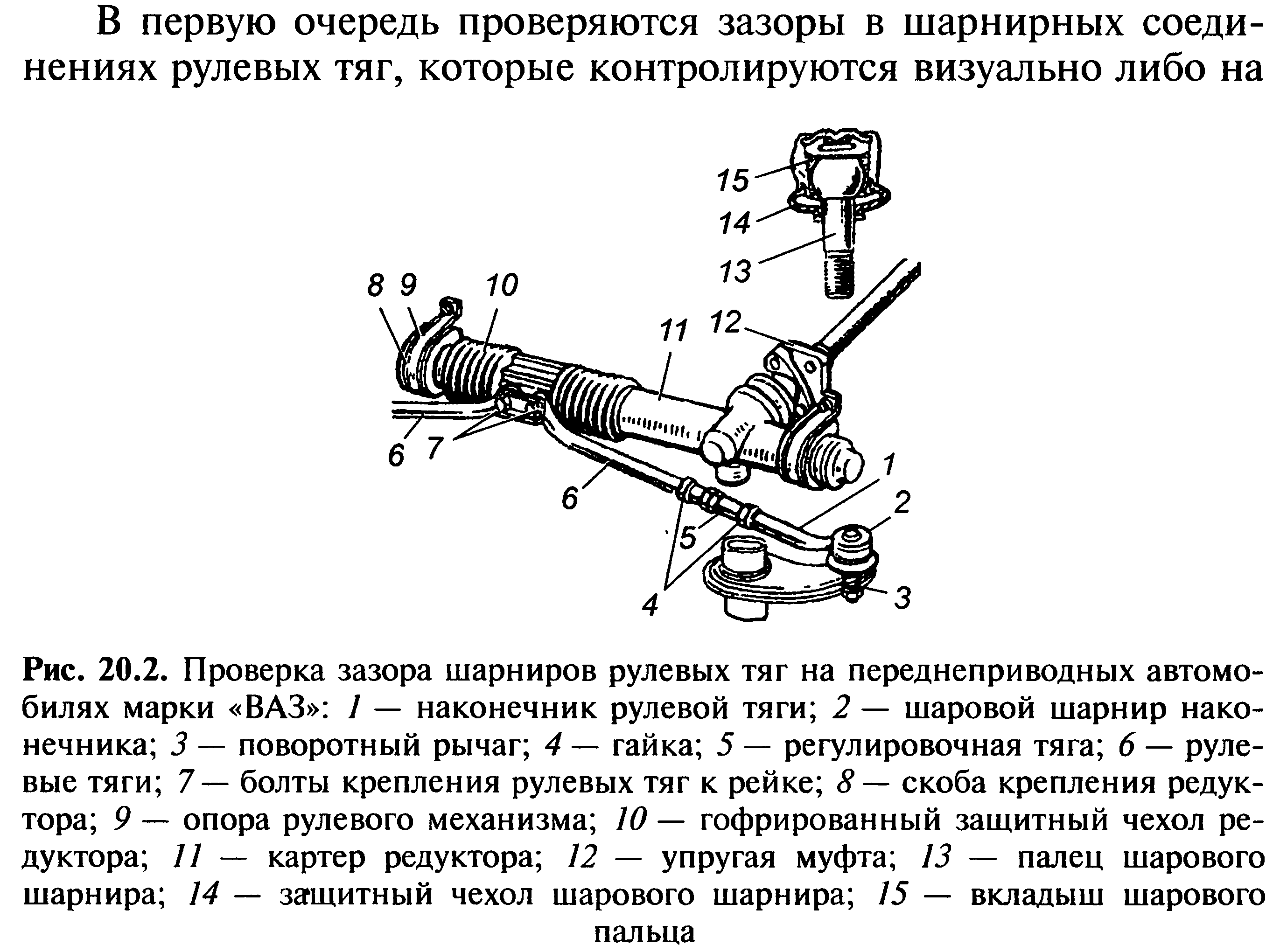 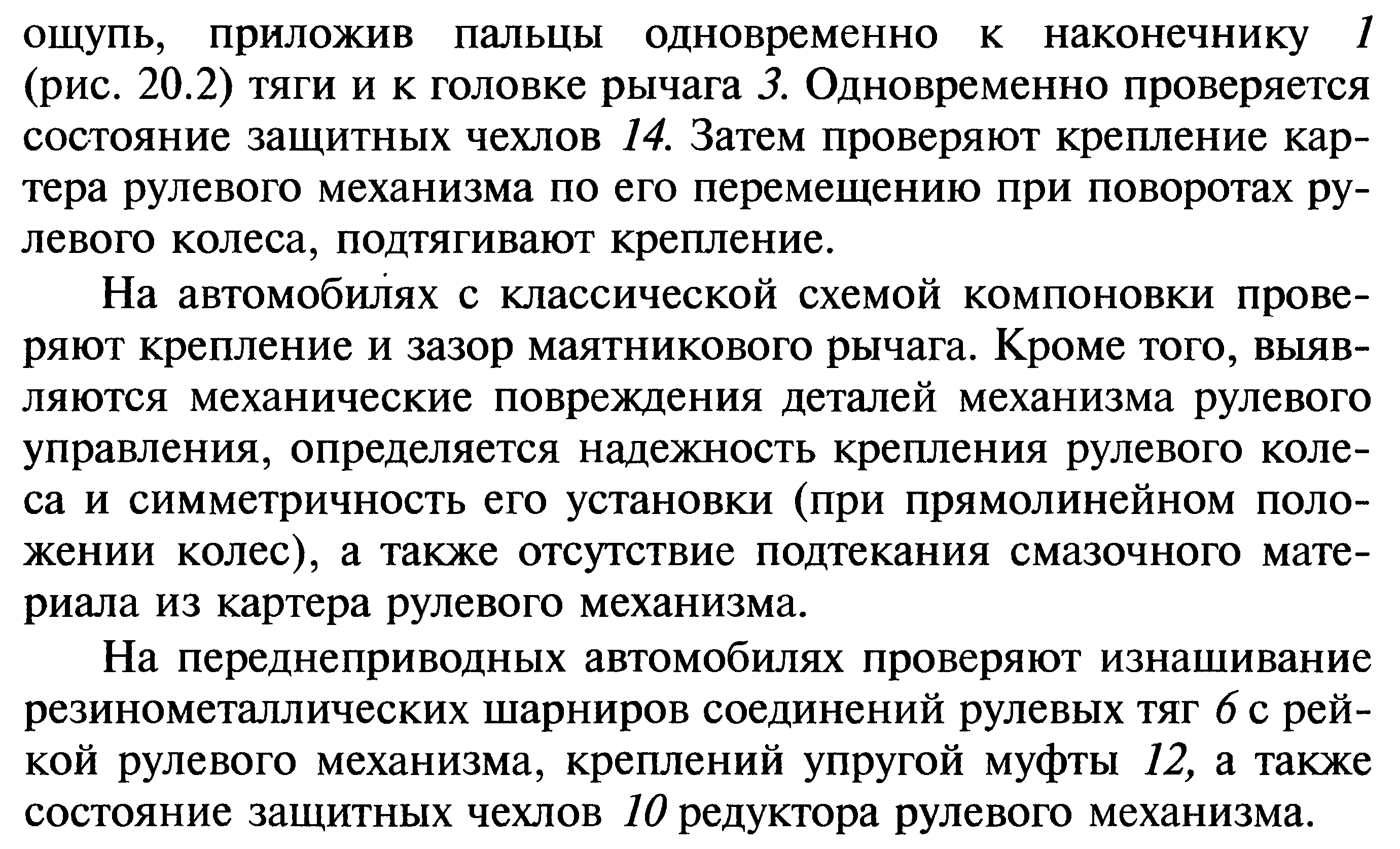 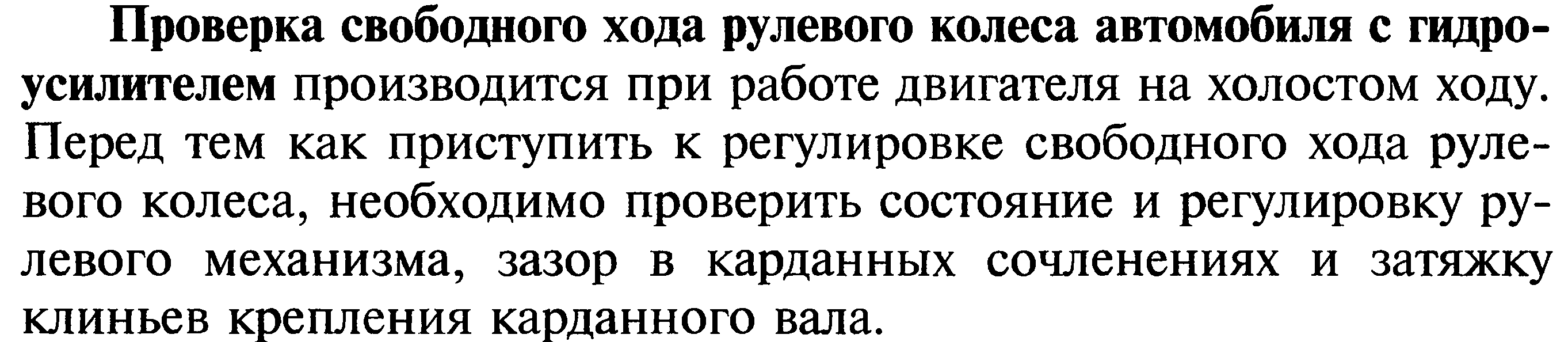 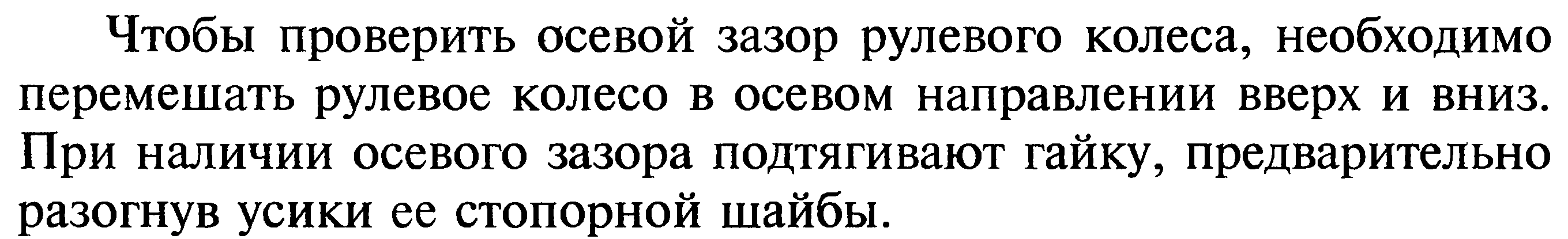 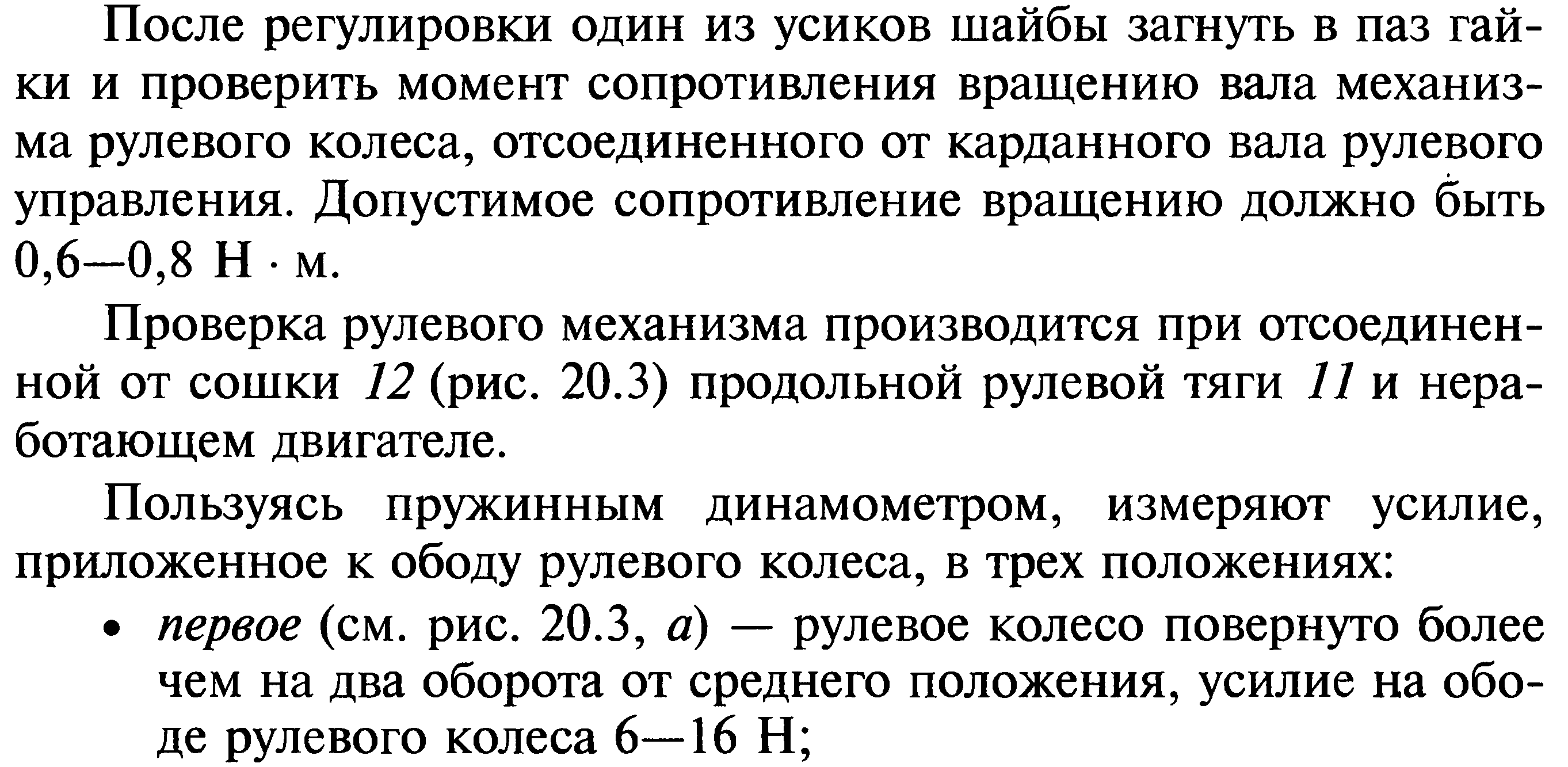 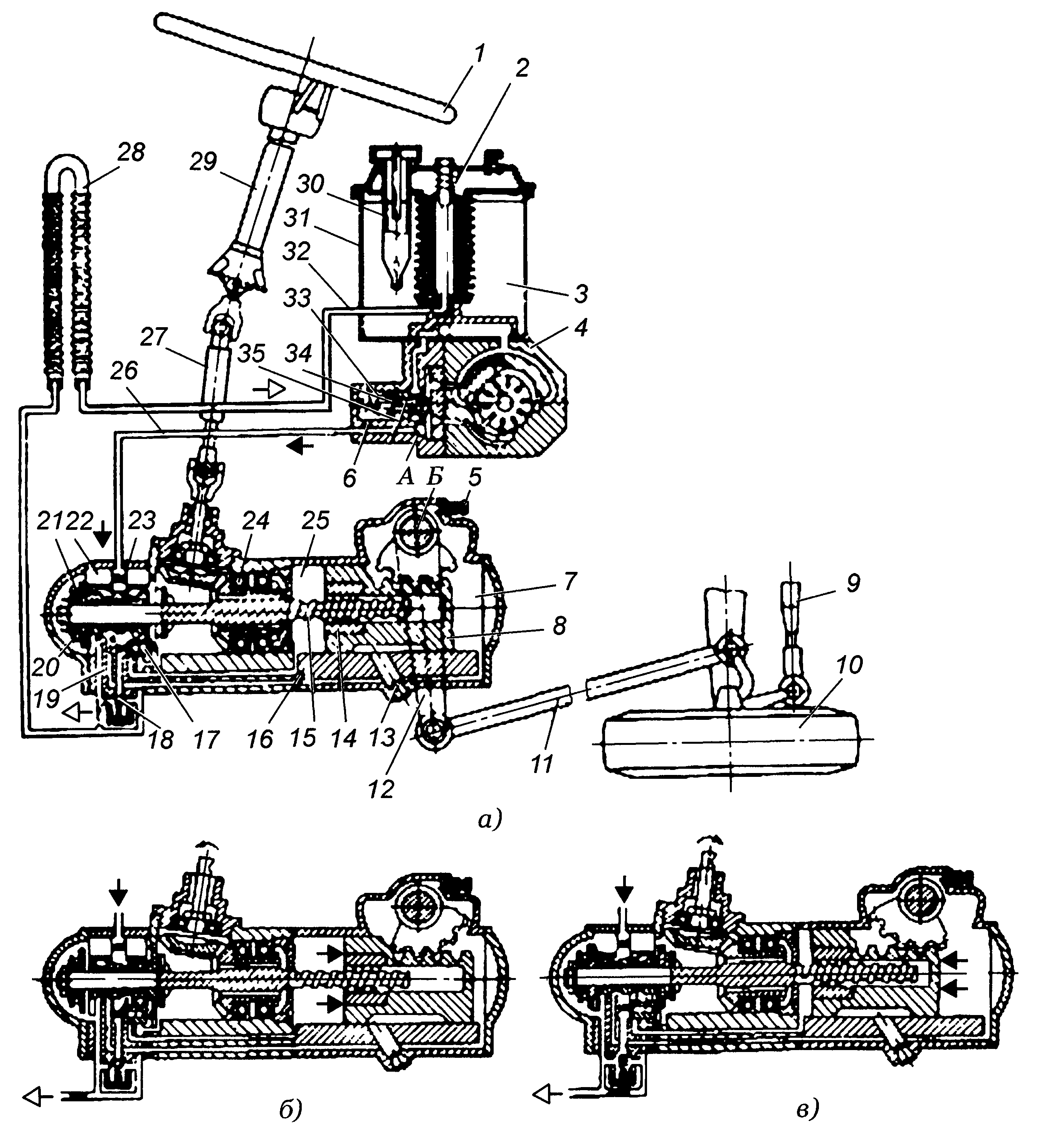 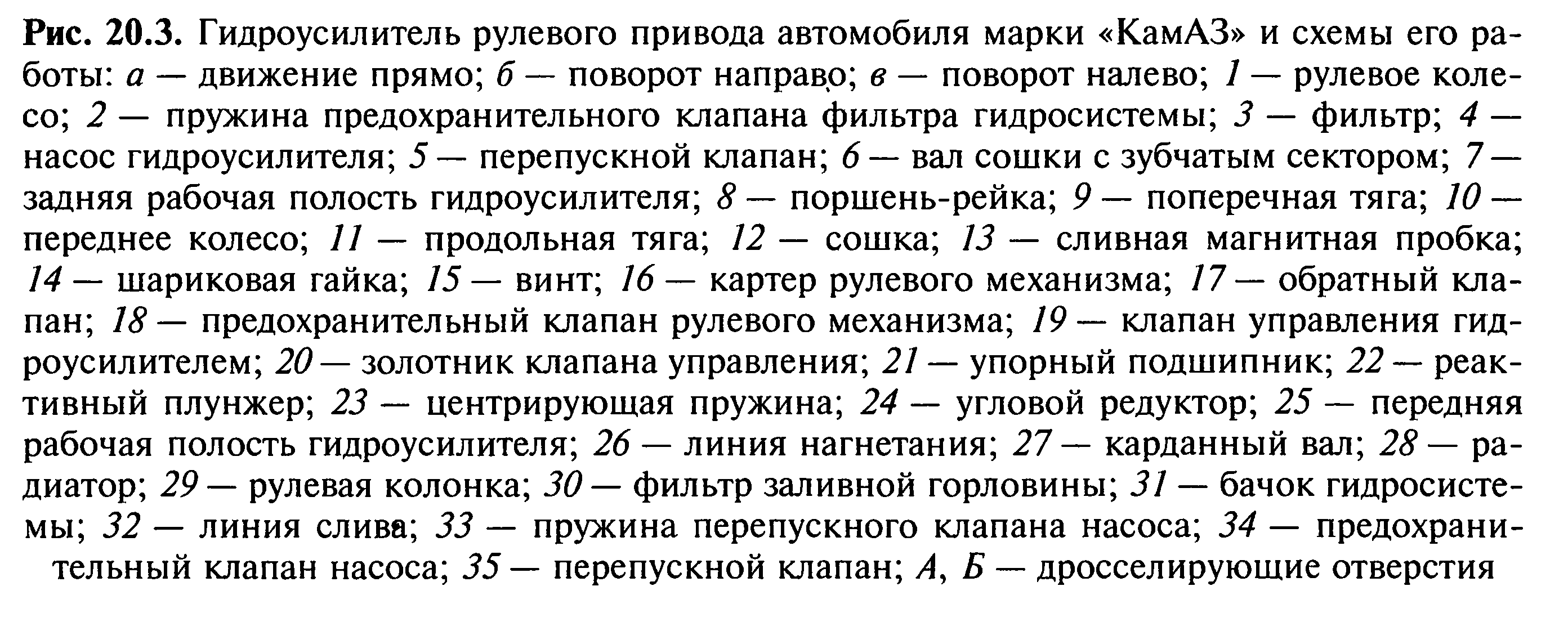 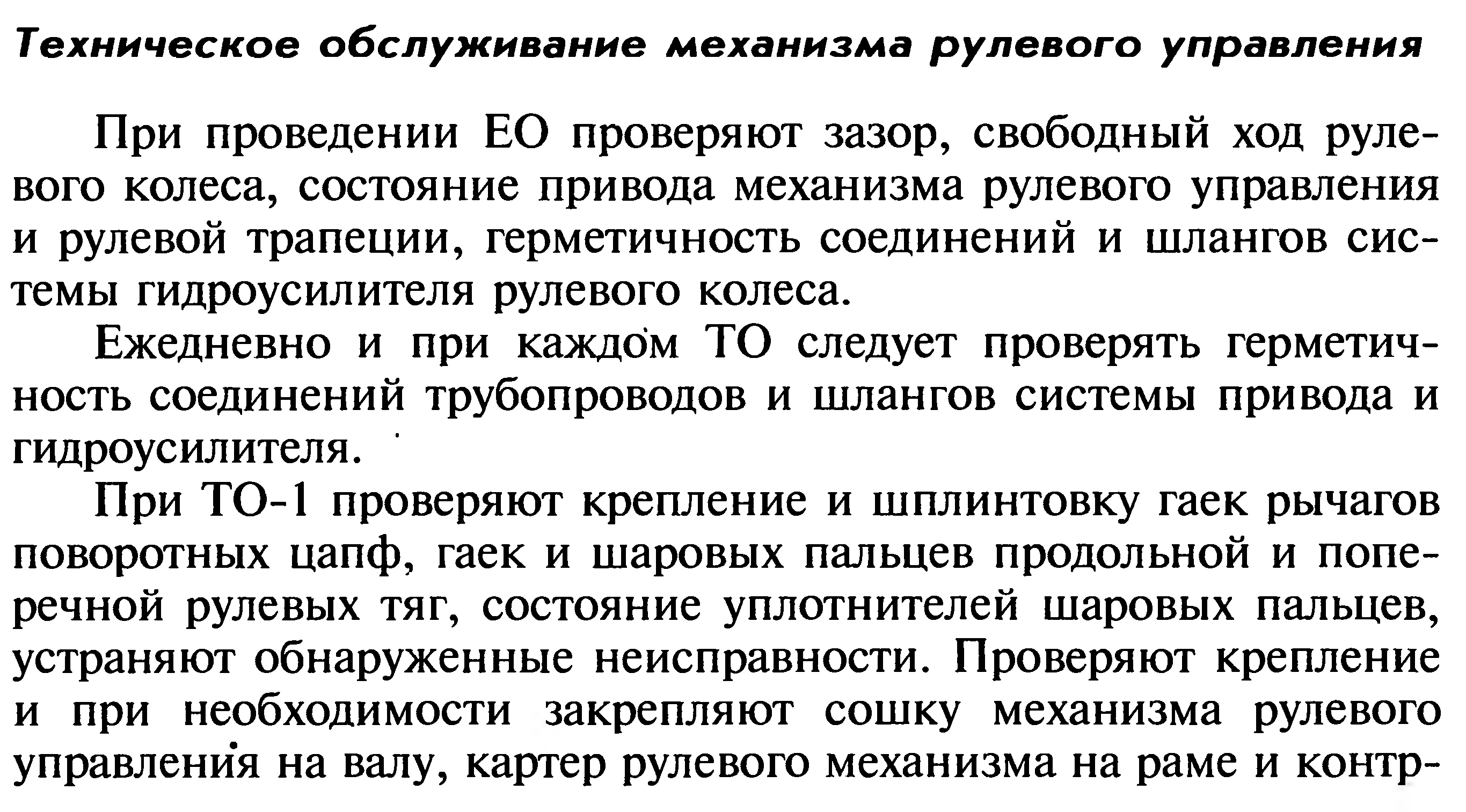 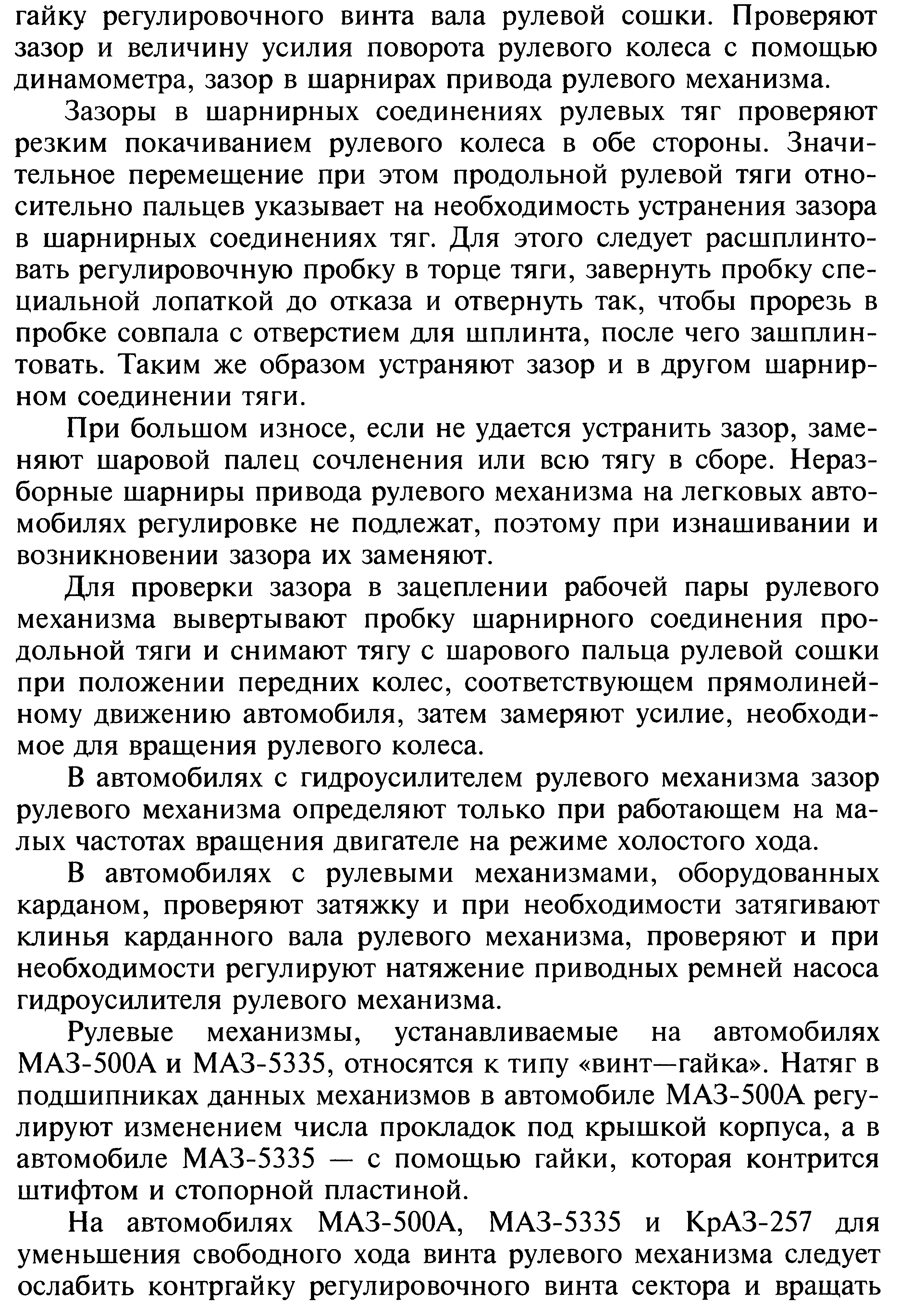 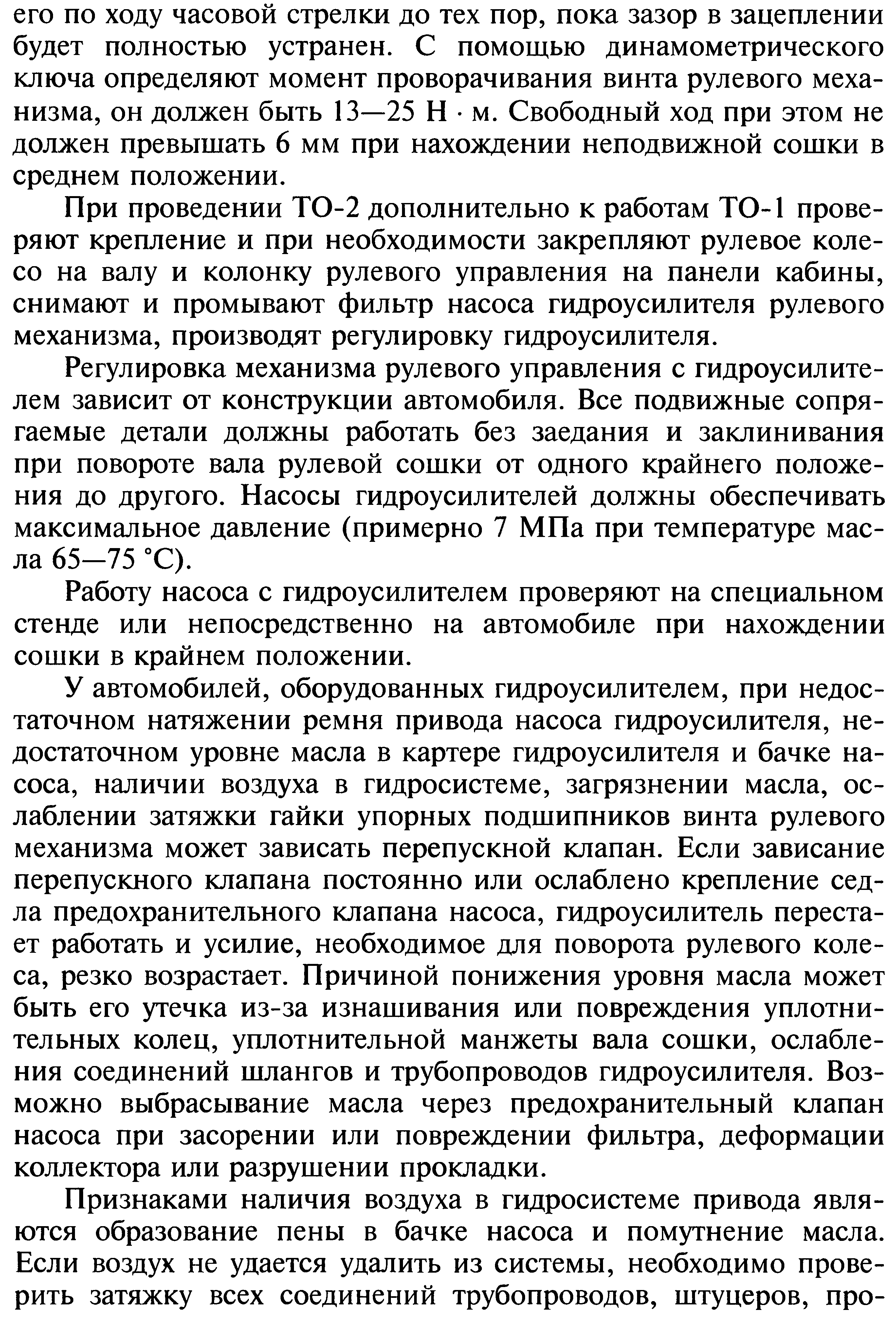 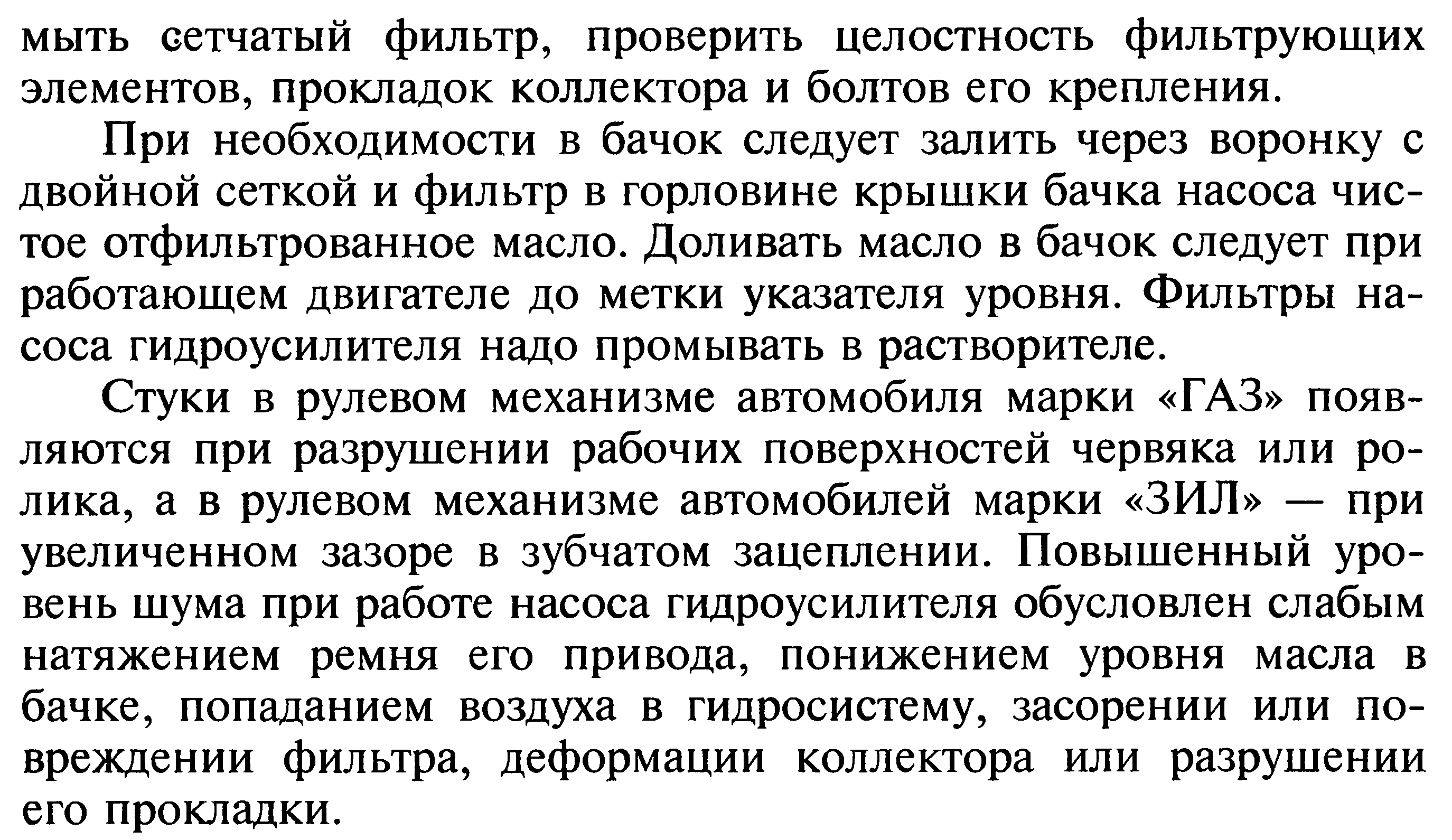 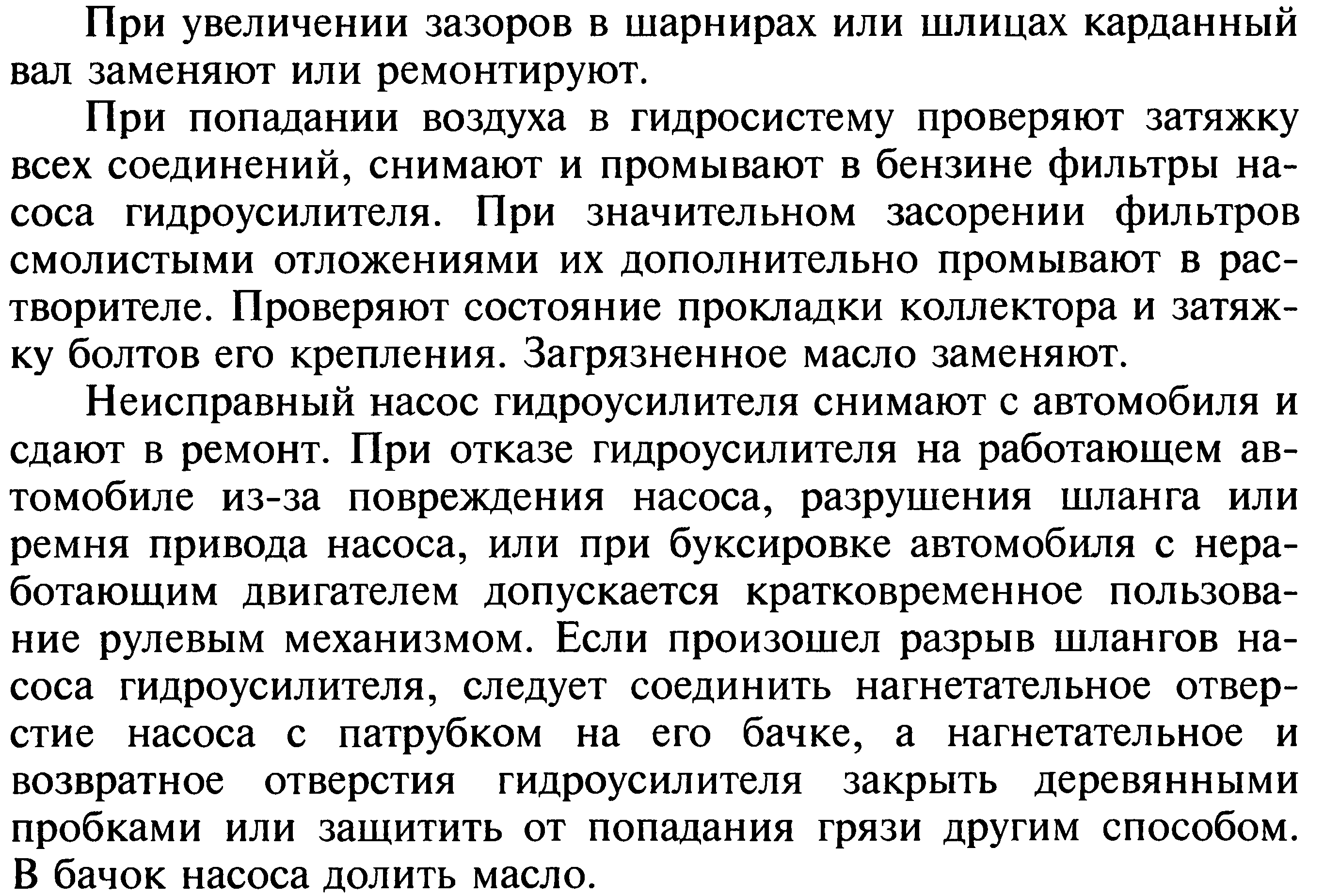 